Pozdravljeni pri matematiki.S pomočjo kartončkov ponovite vsa števila od 1 do 10 (sporočite mi, če katerih števil otrok še ni dobro usvojil).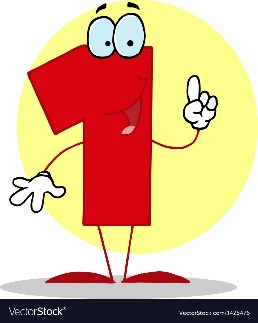 Oglejte si posnetek Gibalna aktivnost s štetjem: https://www.youtube.com/watch?v=XitgQ3Zdh6w in se preizkusite v tem.Oglejte si posnetek Načini igre s kartončki: https://www.youtube.com/watch?v=e7C1mDP2ZDc in se preizkusite tudi v tem. Pomembno je, da otrok števila zloži po vrsti ter da s prsti zna pokazati določeno število.Veliko uspeha vam želim.  